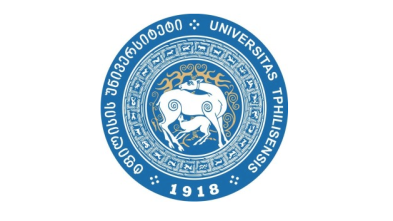 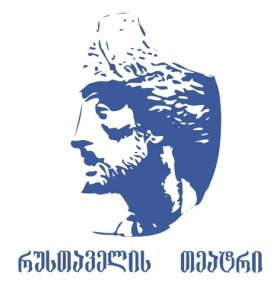 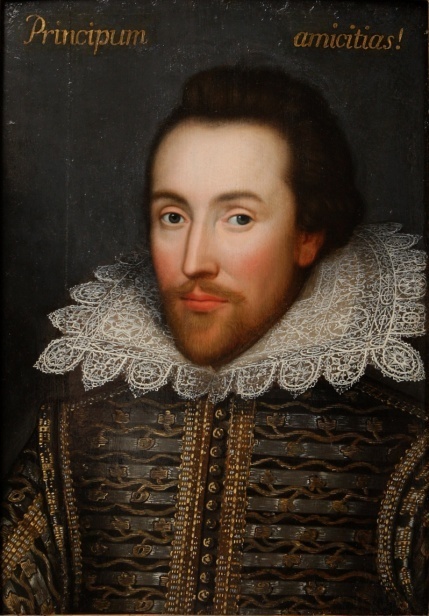 საერთაშორისო კონფერენციაშექსპირი 400თბილისი, 201610:30 - რეგისტრაცია 11:00 - გახსნა - თსუ პირველი კორპუსი აუდ. 212მისასალმებელი სიტყვით გამოსვლები11:20 საათი- დილის სესია.         თავმჯდომარე: მანანა გელაშვილიმაია ყიასაშვილი - შექსპირი ცოცხლობსელგუჯა ხინთიბიძე - შექსპირის ციმბელინის მთავარი პერსონაჟის სახელის ინტერპრეტაციისათვისორდე ლევინსონი - რიალტოს დიალოგებიინესა მერაბიშვილი - სონეტებში ასახული პოეტის კოჭლობა და მისი ინტერპრეტაციის გზებიმარტინა ნიკოლს, თამარ ჟღენტი  - ,,როცა ასაკი მოგვერევა, ჭკუა მარცხდება’’ - შექსპირი და სიბერე“13:30  - 14:00  შესვენება14:00 საათი-  შუადღის სესია, თსუ პირველი კორპუსი აუდ. 212      თავმჯდომარე: დავით მაზიაშვილითამარბოკუჩავა -  შექსპირი და ქართული თეატრილელა წიფურია -  უილიამ შექსპირის „ქარიშხლის“ ინტერპრეტაციაშორენა ფხაკაძე - პეტრე ოცხელი: სცენოგრაფია „ოტელოსათვის“ეთერ კირცხლია - ვირჯინია ვულფი და შექსპირი: დიალოგი 300 წლის შემდეგთინათინ ბიჭოლაშვილი - შექსპირის პიესები თელავის თეატრის სცენაზეგვანცა ჭოლიკაური - შექსპირის „პრობლემურიპიესა“ – ზამთრის ზღაპარი (დათარიღება, ლიტერატურული წყაროებიპარასკევი 10:00 საათი, თსუ პირველი კორპუსი, აუდ. 219 (იოსებ ყიფშიძის სახელობის აუდიტორია)თავმჯდომარე: მარტინა ნიკოლსქეთი გრძელიძე - რომ არა ცუდი სიზმრები" - შექსპირის "ბოროტმოქმედნი" და მილტონის ლუციფერი" ილია პაჭკორია - ჰამლეტი გოდოს მოლოდინშიეთერ შავრეშიანი -ჰამლეტის პაროდირება აირის მეროკის რომანში ,,შავი პრინცი’’ელისო ფანცხავა - შექსპირული პარალელები და ლეოპოლდ ბლუმითამარ გელაშვილი - პატრიკ შექსპირიდან ძლევშაკოძალამდე (შექსპირის ევოლუცია ჯოისის შემოქმედებაში - ,,ულისედან’’ ,,ღამისთევა ფინეგანისათვის’’)კონფერენციის დახურვარუსთაველი თეატრი -14 საათითავმჯდომარე - მანანა გელაშვილითემურ კობახიძე -  "კიდევ ერთხელ "ხმაურისა და მძვინვარების" შექსპირული სათაურის შესახებ" კოკა ბრეგაძე - შექსპირის „ჰამლეტის“ დეკონსტრუქცია გერმანულ ნატურალზმში  (არნო ჰოლცისა და იოჰანეს შლაფის ნოველა „პაპა ჰამლეტის“ („Papa Hamlet“) მიხედვით)დავით  მაზიაშვილი - სიტყვა, როგორც მუსიკა და მოძრაობა: “შექსპირი. სიყვარული“ რუსთაველის თეატრის სცენაზე.მანანა გელაშვილი - შექსპირი კოლრიჯის BiographiaLiteraria-15 საათიდავით მაზიაშვილის დოკუმენტური ფილმის ჩვენება - ,,რობერტ სტურუას იულიუს კეისარი ფრაგმენტები სადადგმო რეპეტიციებიდან" 